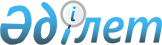 О мерах по упорядочению и развитию валютного рынка Республики Казахстан на 1995 год
					
			Утративший силу
			
			
		
					Указ Президента Республики Казахстан от 9 января 1995 г. N 2013. Утратил силу - Указом Президента РК от 4 сентября 2001 г. N 677 ~U010677.



          В целях утверждения тенге как единственного законного
платежного средства и совершенствования системы валютного контроля
постановляю:




          1. Утратил силу Указом Президента Республики Казахстан от 2
августа 1995 г. N 2397.




          2. Прекратить с 16 января 1995 г. осуществление розничной
торговли (выполнение работ, оказание услуг) за наличную иностранную
валюту на всей территории Республики Казахстан, за исключением
торговли (выполнения работ, оказания услуг, включая продажу билетов
иностранным гражданам) в транзитных зонах аэропортов и морских 
портов, а также на железнодорожном и воздушном транспорте,
участвующем в перевозках пассажиров в международных сообщениях.
Данный порядок распространяется на операции всех резидентов и
нерезидентов Республики Казахстан, если иное не предусмотрено
международными соглашениями Республики Казахстан.




          3. Кабинету Министров Республики Казахстан в месячный срок:




          определить предприятия и организации, которым предоставлено
право реализации товаров (работ, услуг) по ограниченному перечню
за иностранную валюту в транзитных зонах аэропортов, морских портов,
на железнодорожном и воздушном транспорте;




          привести в соответствие с данным Указом ранее принятые решения
по вопросам регулирования валютного рынка и организации розничной
торговли (выполнения работ и оказания услуг) за наличную иностранную
валюту;




          прекратить практику прямого предоставления льгот по 
обязательной продаже части валютной выручки.




          4. Национальному банку Республики Казахстан в двухнедельный
срок:




          отменить действие ранее выданных лицензий на осуществление 
розничной торговли (выполнение работ, оказание услуг) за наличную 
иностранную валюту;




          разработать и утвердить порядок расчетов с использованием
кредитных и дебитных карточек на территории Республики Казахстан.




          5. Указ вступает в силу со дня опубликования.




Президент Республики Казахстан








					© 2012. РГП на ПХВ «Институт законодательства и правовой информации Республики Казахстан» Министерства юстиции Республики Казахстан
				